ПАПА, МАМА, Я –                          СПОРТИВНАЯ СЕМЬЯ!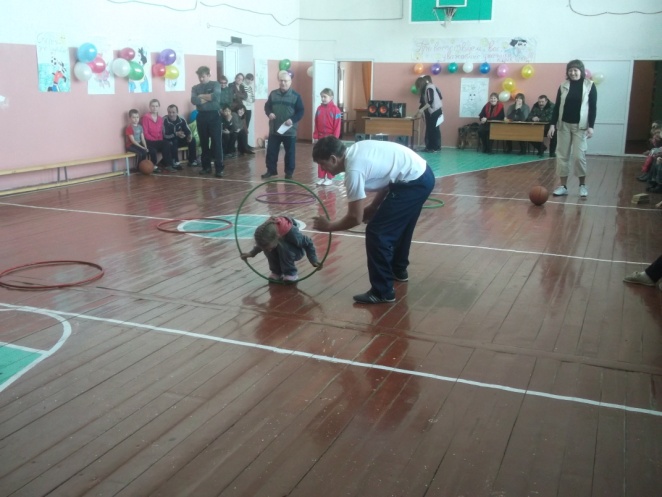 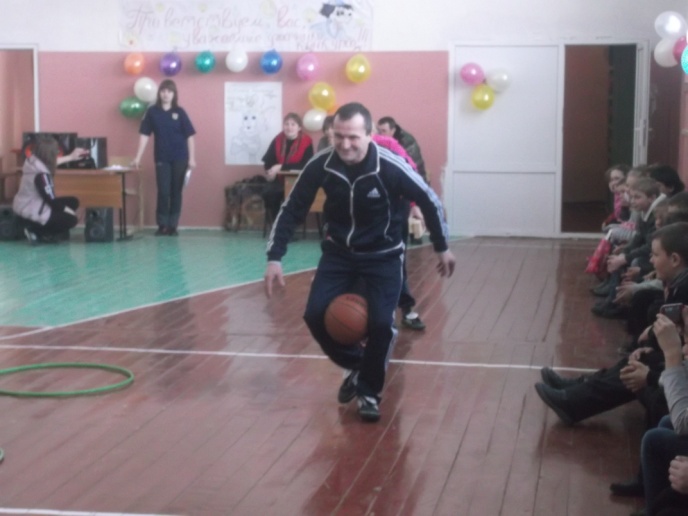 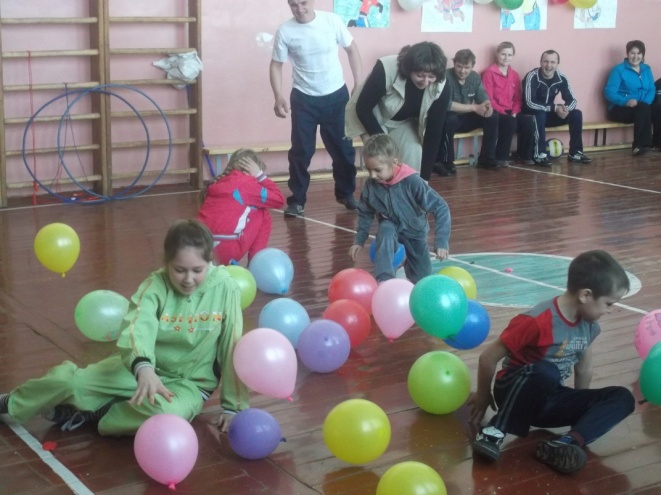 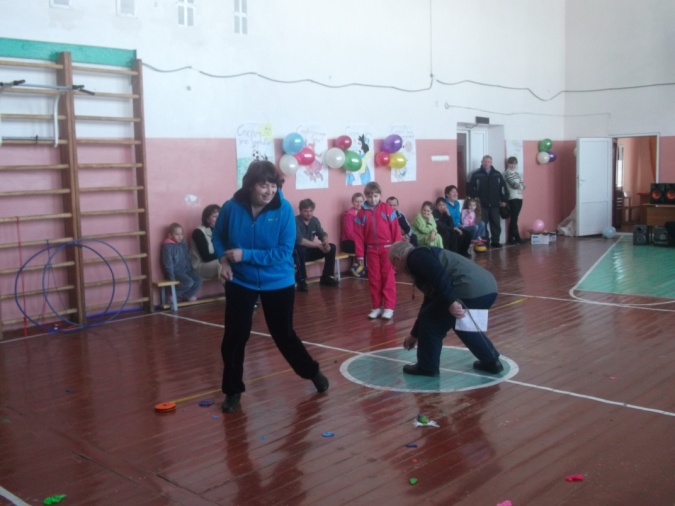 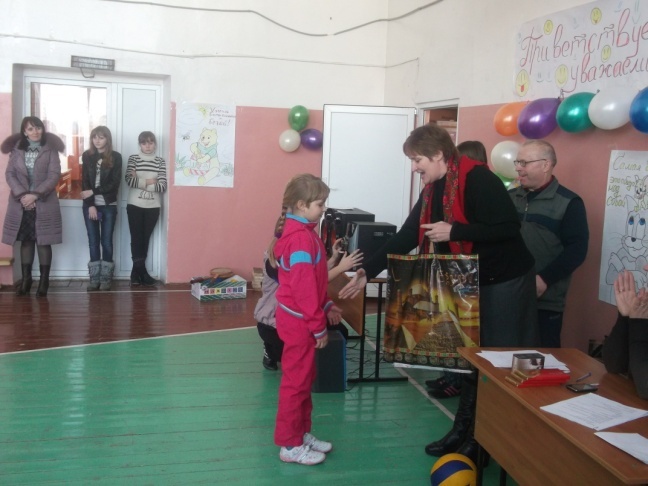 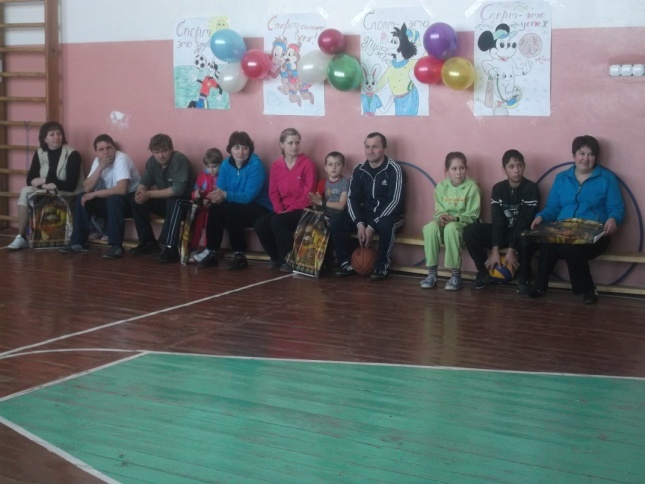 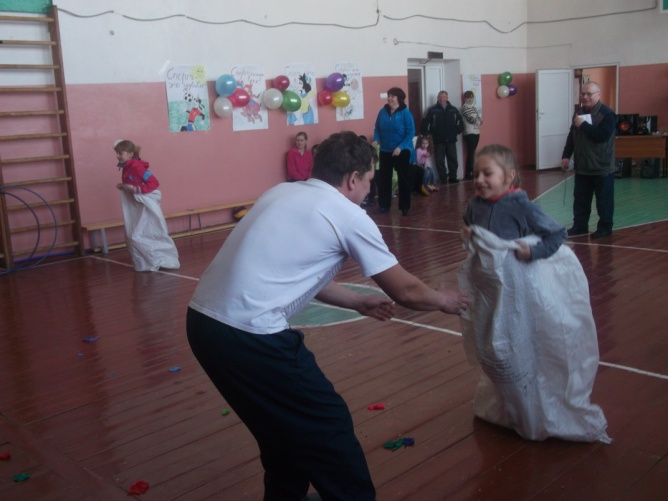 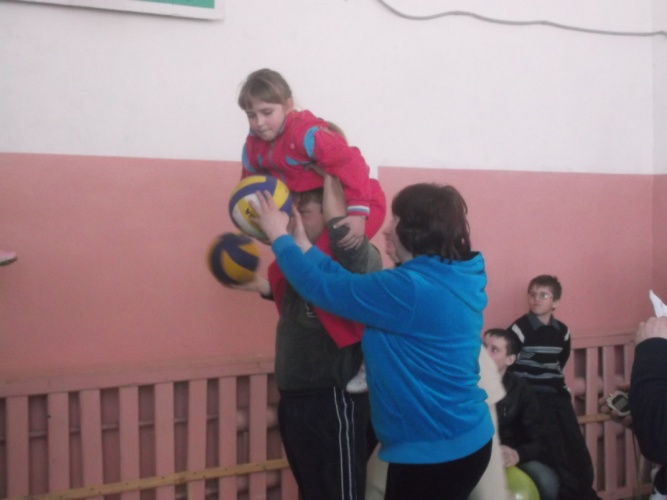 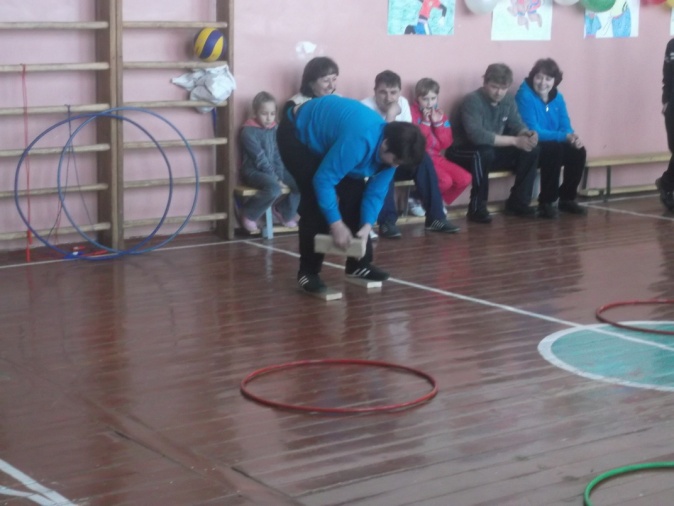 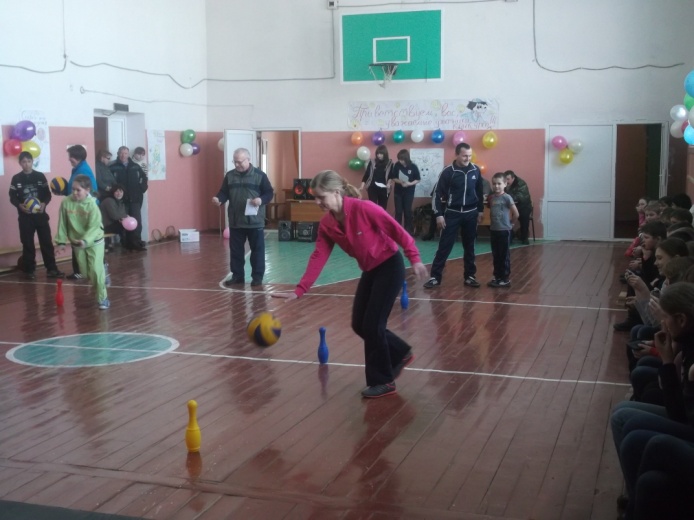 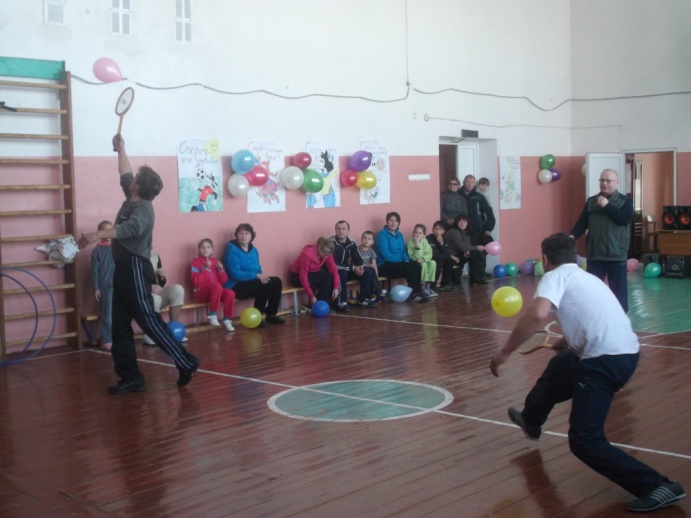 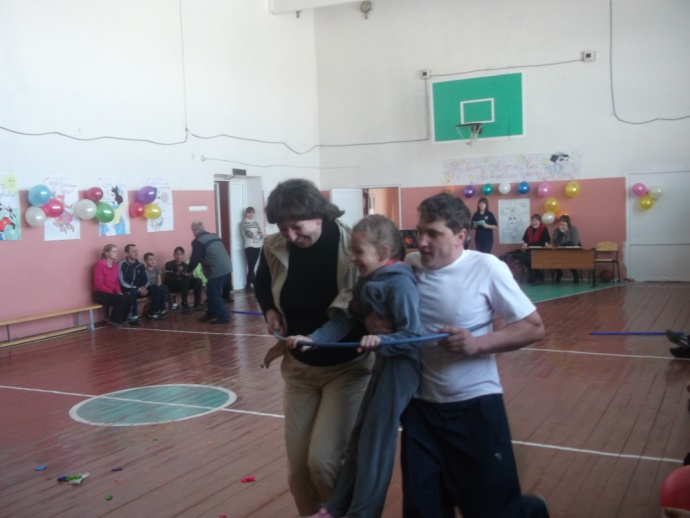 